10.12.2021Ул. Маяковского, посыпка тротуаров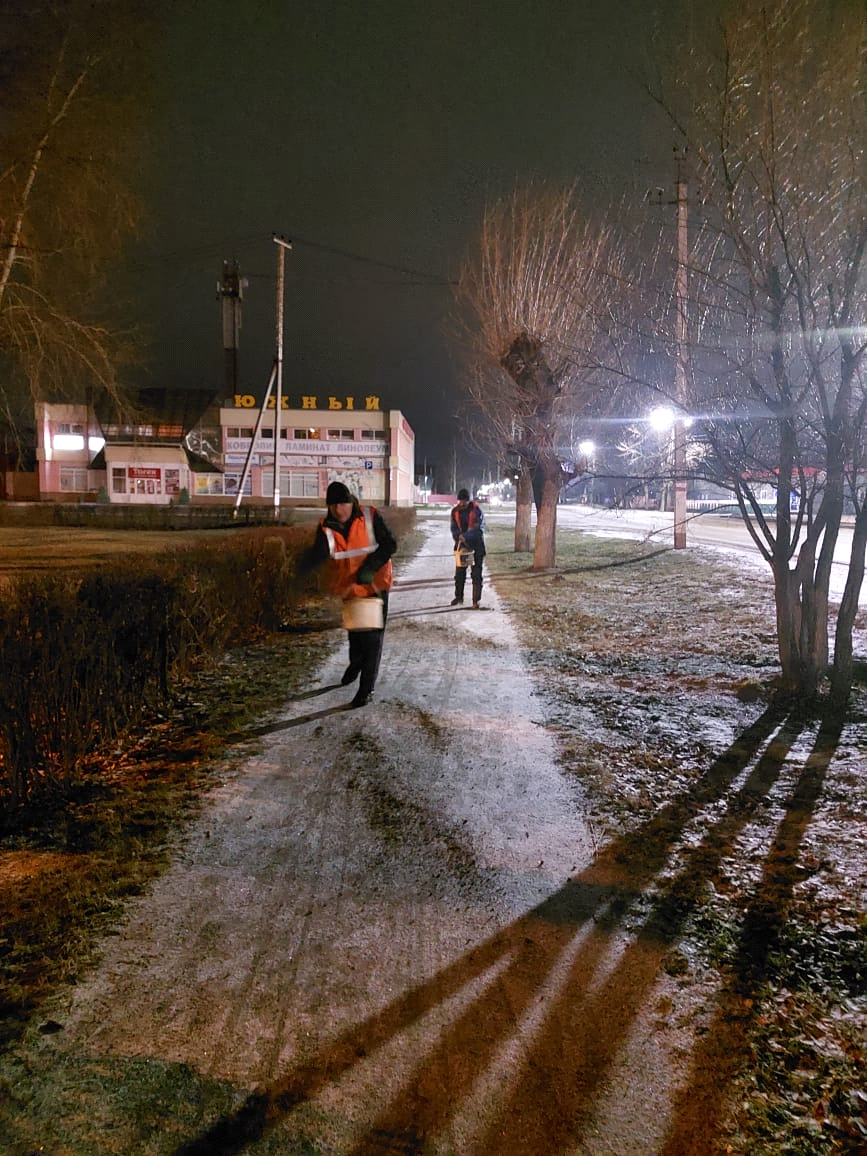 